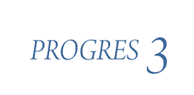 Přihláška Soutěže o nejlepší disertační práce obhájené v roce 2021-2022Název disertace:Soutěžní kategorie:Autor (Jméno, Příjmení, titul):Rodné číslo 1:Datum narození 1:Místo narození 1:Adresa1:Číslo bankovního účtu 1:E-mail: 1) – Tyto údaje jsou zapotřebí pro vyplacení finanční odměny v případě vítězství přihlašované disertace v soutěži. K jiným účelům nebudou tyto údaje použity. Všechny osobní údaje budou zpracovány v souladu s GDPR.